“I wasn’t very good at school with numbers………. I’m much better with words.”It’s a common myth that you’re either ‘maths-minded’ or not. This just isn’t true. Everyone has the ability to be good with numbers. You are an important partner in your child’s numeracy development.This pack contains a variety of games that can be played by two or more people. Playing these games will;develop your logical thinking skillshelp with number bonds and patternsencourage you and your children to play together improve your strategies for working out an answer build an understanding that there is no one ‘correct’ way of working out the answer to a number problem.Each game comes with a set of instructions for playing it. Maths in real life is full of creativity. With this in mind, feel free to change the rules to suit you and your opponent. Simplify the game for first-time players. Make it more challenging the more you play. Bend and break the rules until you have a game that is right for you. Hopefully, as you play you’ll appreciate that far from being dull, boring and difficult, maths can be engaging, enlightening and good fun.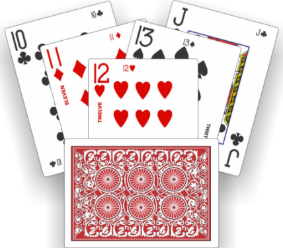 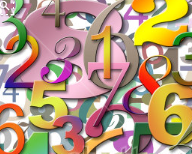 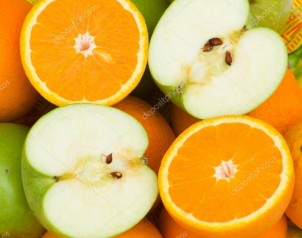 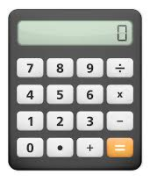 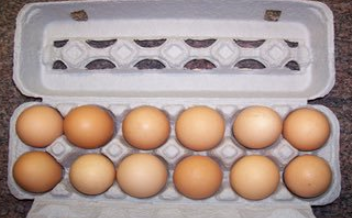 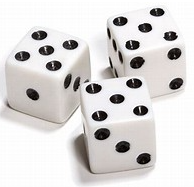 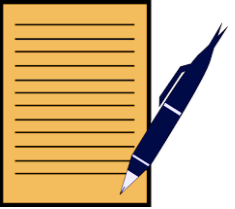 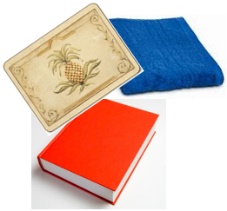 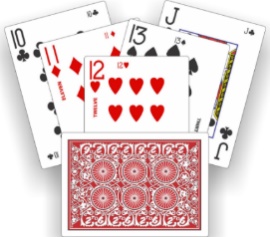 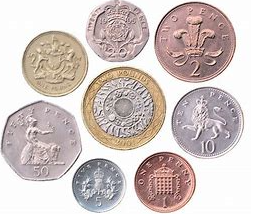 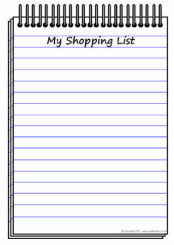 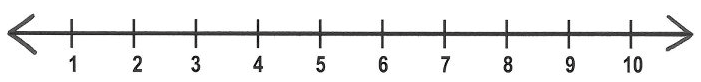 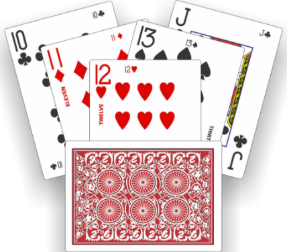 WelcomeAlwaysNever10 Snap10 SnapResources: Cards - Ace to 10 (remove the picture cards)No of Players:2 – 4Object:Make 10 snapRules:Take the picture card out of the deck (keep the Ace as number 1).Take the picture card out of the deck (keep the Ace as number 1).Deal the cards out equally between each player.Deal the cards out equally between each player.Players must not look at their hand. Each player takes turns to place a card down. Players must not look at their hand. Each player takes turns to place a card down. A snap is achieved if two cards add to make 10.A snap is achieved if two cards add to make 10.Winner is the person with the most cards.Winner is the person with the most cards.Things to talk about as you play:Things to talk about as you play:How many different ways can you think of to make 10?How many different ways can you think of to make 10?Extension:Set different amounts to make snap.Set different amounts to make snap.Addition FactsAddition FactsAddition FactsResources:Template (Enclosed)Template (Enclosed)No of Players:1 or more1 or moreObject:Addition factsAddition factsRules:Using the blank templates enclosed write different numbers in the top circle.Using the blank templates enclosed write different numbers in the top circle.Using the blank templates enclosed write different numbers in the top circle.Now partition (break up a number to make it more usable) into the number using knowledge of addition facts. Now partition (break up a number to make it more usable) into the number using knowledge of addition facts. Now partition (break up a number to make it more usable) into the number using knowledge of addition facts. 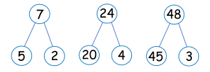 Things to talk about as you play:Things to talk about as you play:Things to talk about as you play:Are there other solutions? What are they? How many?Extension: Increase the numbers to be partitionedAre there other solutions? What are they? How many?Extension: Increase the numbers to be partitionedAre there other solutions? What are they? How many?Extension: Increase the numbers to be partitionedHalf itHalf itResources:Cutting foodNo of Players:2Object:Talk about whole and fractionsRules:You could use any food e.g. apples, orange, pizza cake.You could use any food e.g. apples, orange, pizza cake.First talk about how the item is a whole before it is cut or eaten. First talk about how the item is a whole before it is cut or eaten. Cut the item in half. Talk about how the whole has now split equally into 2 halves.Cut the item in half. Talk about how the whole has now split equally into 2 halves.Cut the halves. Talk about how we now have split the item halves to 4 quarters. Cut the halves. Talk about how we now have split the item halves to 4 quarters. Ask if you cut all the pieces again how many parts will there be of the whole?Ask if you cut all the pieces again how many parts will there be of the whole?Things to talk about as you play:Things to talk about as you play:How can we cut the whole into 3 pieces? What would we call each piece?How can we cut the whole into 3 pieces? What would we call each piece?Extension: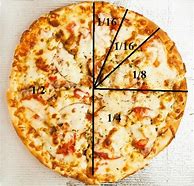 Use a picture to show the fractionsUse a picture to show the fractionsThe Broken Calculator Game The Broken Calculator Game Resources:Calculator/smartphone, paper & pencilNo of Players:Two or moreThings to think about:Mathematicians know that there are different ways to represent a quantity – for example, 18 can be represented as 20 – 2 and as 15 + 3.Rules:Ask your child to pretend that the number 8 key on the calculator is broken.Ask how he or she can make the number 18 appear on the screen without the 8 key.                           (Sample answers include 20 – 2 and 15 + 3).Ask your child to pretend that the number 8 key on the calculator is broken.Ask how he or she can make the number 18 appear on the screen without the 8 key.                           (Sample answers include 20 – 2 and 15 + 3).Extension:Ask other questions of the same type by using different “broken” keys. Make this task easier or more challenging by varying the number your child must show on the calculator.Ask other questions of the same type by using different “broken” keys. Make this task easier or more challenging by varying the number your child must show on the calculator.Array HuntArray HuntResources:Paper and penNo of Players:1-4Object:Arrays in real lifeRules:Talk about what an array is?Arrays are a pictorial representation to help children understand times tables. 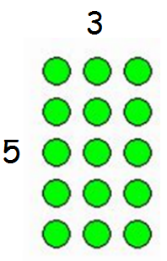 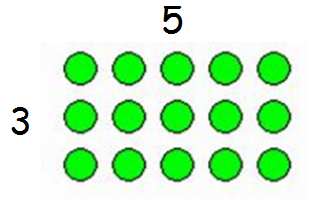 
                              3 x 5 = 5 x 3 = 15 (total number of dots)Talk about what an array is?Arrays are a pictorial representation to help children understand times tables. 
                              3 x 5 = 5 x 3 = 15 (total number of dots)Search around the house/ outside for arrays.Search around the house/ outside for arrays.Examples of Arrays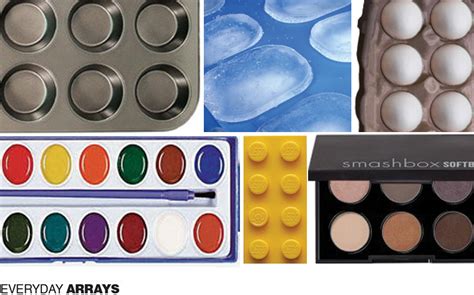 Examples of ArraysThings to talk about as you play:Things to talk about as you play:How can we use arrays to count?How can we use arrays to count?Extension:Ask your child to arrange their toys in different arrays.Extension:Ask your child to arrange their toys in different arrays.15 to Zero15 to ZeroResources:1 dieNo of Players:2 or moreObject:Subtract to get to zero Rules:Player 1 rolls the die & subtracts the number from 15 eg. if player 1 rolls a 3 their score is 15 – 3 = 12.Player 1 rolls the die & subtracts the number from 15 eg. if player 1 rolls a 3 their score is 15 – 3 = 12.Subsequent players do the same.Subsequent players do the same.Players continue to subtract the number rolled from their score until a player scores exactly zero.Players continue to subtract the number rolled from their score until a player scores exactly zero.Note: If you have a score of 3 & roll a 4, you don’t win and must take another turn.Note: If you have a score of 3 & roll a 4, you don’t win and must take another turn.Things to talk about as you play:Things to talk about as you play:Is it better to go first or second?  Does it matter?Is this a game of luck or skill?Is it better to go first or second?  Does it matter?Is this a game of luck or skill?Extension:Use 2 dice & start at 30.               If a score is less than 6, set a limit of 3 more rolls.If no-one scores zero, the player closest wins.Negative numbers, 5 rolls, how low can you go?Use 2 dice & start at 30.               If a score is less than 6, set a limit of 3 more rolls.If no-one scores zero, the player closest wins.Negative numbers, 5 rolls, how low can you go?I SpyI SpyResources:Paper and penNo of Players:2Object:Develop number awarenessRules:This game could be played at home, outside and in the car. This game could be played at home, outside and in the car. The first player starts by saying “I spy 6 somethings in the room…..”The first player starts by saying “I spy 6 somethings in the room…..”Second player looks around the room for 6 objects and makes a guess, “6 chairs?”Second player looks around the room for 6 objects and makes a guess, “6 chairs?”Once the guess is correct change players.Once the guess is correct change players.An alternative question could be “I spy something that has a number 5 on it…..”An alternative question could be “I spy something that has a number 5 on it…..”Things to talk about as you play:Things to talk about as you play:How did you count 6?How did you count 6?Extension:The child could make pictures of the objects with the number representing it. The child could make pictures of the objects with the number representing it. One Half Equals One Half –Or Does It?One Half Equals One Half –Or Does It?Resources:Variety of Household ObjectsNo of Players:Two or moreThings to think about:A fraction shows the relationship between a part and the whole. Rules:With your child, gather several similarly shaped objects, such as a piece of paper, a towel, a placemat, a picture frame, a mirror, a magazine or a book.With your child, gather several similarly shaped objects, such as a piece of paper, a towel, a placemat, a picture frame, a mirror, a magazine or a book.Ask your child to show you one half of each object, perhaps by using a string to mark the halfway point. This is an opportunity for your child to see that each fractional portion must be of equal size.Ask your child to show you one half of each object, perhaps by using a string to mark the halfway point. This is an opportunity for your child to see that each fractional portion must be of equal size.Compare one half of a towel with one quarter of a blanket. Ask, “Is one half always larger than one quarter?” Use other materials to extend the conversation to a variety of situations, such as portions on different-sized plates or space in different-sized rooms.Compare one half of a towel with one quarter of a blanket. Ask, “Is one half always larger than one quarter?” Use other materials to extend the conversation to a variety of situations, such as portions on different-sized plates or space in different-sized rooms.PelmanismPelmanismResources:Playing cards Ace - 10No of Players:Two or moreObject:To use your memory to make 10Rules:Spread cards face down.Spread cards face down.Take it in turns to turn over pairs of cards. If they make 10, take the cards from the table.Take it in turns to turn over pairs of cards. If they make 10, take the cards from the table.If your pair does not make 10, turn the cards face down again and try to remember their position.If your pair does not make 10, turn the cards face down again and try to remember their position.The winner is the person who has collected the most cards at the end of the game.The winner is the person who has collected the most cards at the end of the game.Extension:Change the target number.Change the target number.Turn over 3 cards each time.Turn over 3 cards each time.Deal & Add/SubtractDeal & Add/SubtractResources:One pack of playing cardsNo of Players:One or more Object:To add the value of the numbers on cards dealt, highest total wins   Rules:Deal 2 cards.Deal 2 cards.Add the total value of your cards.Add the total value of your cards.Decide who has the greatest/least value. Decide who has the greatest/least value. Extension:Extension:Deal 2 cards and find the difference between the value on each card.Deal 2 cards and find the difference between the value on each card.Repeat the process dealing 3, 4 or more cards.Repeat the process dealing 3, 4 or more cards.Find the difference between the scores of the person with the highest and lowest scores.Find the difference between the scores of the person with the highest and lowest scores.Multiply the Numbers.Multiply the Numbers.Find the number 1 before/after or 10 before/after.Find the number 1 before/after or 10 before/after.Money GameMoney GameResources:Money CoinsNo of Players:Two or moreThings to think about:Try to encourage children to use a variety of coins Rules:One person is the banker and the other is the accountant. You can alternate roles with your child in the game. Use amounts of money that can be shown by using coins only – for example, £0∙75.One person is the banker and the other is the accountant. You can alternate roles with your child in the game. Use amounts of money that can be shown by using coins only – for example, £0∙75.Banker: “I have £0∙75 in my bank. What combination of   coins might I have?”The accountant shows one or more possible combinations.Banker: “I have £0∙75 in my bank. What combination of   coins might I have?”The accountant shows one or more possible combinations.Banker: “I have £0∙75 in my bank. What is the smallest number of coins I could have to make this amount?” The accountant uses the fewest coins possible to show the amount.Banker: “I have £0∙75 in my bank. What is the smallest number of coins I could have to make this amount?” The accountant uses the fewest coins possible to show the amount.Banker: “I have £0∙75 in my bank. I have ten coins. What coins could they be?”The accountant uses ten coins to show the amount.Banker: “I have £0∙75 in my bank. I have ten coins. What coins could they be?”The accountant uses ten coins to show the amount.Extension:   Vary the amount of money.Extension:   Vary the amount of money.Shopping listShopping listResources:Paper, pencilNo of Players:2-4Object:Write a list, quantitiesRules:Prepare a shopping list with the child. This could be written words or drawings of the items.Prepare a shopping list with the child. This could be written words or drawings of the items.Ask the children to think of quantities needed e.g. “How many apples do we need for each person in the house?”Ask the children to think of quantities needed e.g. “How many apples do we need for each person in the house?”You could go out to buy these items or set up a pretend shop at home. You could go out to buy these items or set up a pretend shop at home. Things to talk about as you play:Things to talk about as you play:Talk about quantities and how sometimes each person needs 2 of something. Talk about quantities and how sometimes each person needs 2 of something. Extension:Child does a shopping list for their teddies picnic.Give each item a price and work out the total cost. Child does a shopping list for their teddies picnic.Give each item a price and work out the total cost. What’s My Number?What’s My Number?Resources:Paper , Pencil, Number Line drawnNo of Players:Two or moreThings to think about:Thinking about how a number compares or relates to another number helps us to think about numbers like mathematicians do – flexibly, that is!A number line is a visual tool used to compare numbers. Here’s an example of a number line showing 3∙2Things to think about:Thinking about how a number compares or relates to another number helps us to think about numbers like mathematicians do – flexibly, that is!A number line is a visual tool used to compare numbers. Here’s an example of a number line showing 3∙2Rules: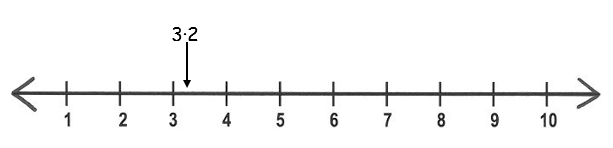 Think of a decimal number to use in the game. For example, tell your child, “My decimal number lies somewhere on this number line. It is greater than 1 and less than 4.”Think of a decimal number to use in the game. For example, tell your child, “My decimal number lies somewhere on this number line. It is greater than 1 and less than 4.”Your child now tries to guess your number by asking questions to which you can give only a yes or a no response. For example, “Is the number between 2 and 4?” “Is the number greater than 3.5?” Continue until your child guesses the number you have picked and writes your number on the number line where it belongs.Your child now tries to guess your number by asking questions to which you can give only a yes or a no response. For example, “Is the number between 2 and 4?” “Is the number greater than 3.5?” Continue until your child guesses the number you have picked and writes your number on the number line where it belongs.Reverse roles and let your child pick a decimal number and a number line and repeat the process.Reverse roles and let your child pick a decimal number and a number line and repeat the process.Make TwentyMake TwentyResources:Pack of playing cards – picture cards removedNo of Players:One or moreObject:To add consecutive cards to make 20Rules:Shuffle cards and place face down.Shuffle cards and place face down.Turn over one card at a time and place it face up in line.Turn over one card at a time and place it face up in line.When you see a set of cards next to each other which total 20, remove the set and close the gap.When you see a set of cards next to each other which total 20, remove the set and close the gap.Continue until you have removed as many cards as possible.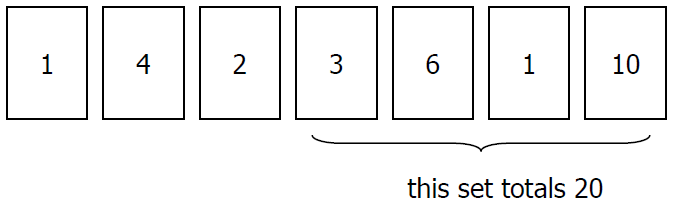 Continue until you have removed as many cards as possible.Extension:Vary the target  total number.Vary the target  total number.